Cellule animal et végétalePoste de travail 15Cours : sciencePrésenté à Daniel BlaisPar Clarence(Léo Boulet)Lieu : ESVDate : 28 Janvier 2021Observation : Si on a des microscopes on va parler de celluleInterrogation : est-ce que la cellule animal est arrondieHypothèse : je suppose que la cellule végétale est rectangulaireExpérimentation :Matériel :MicroscopeLameManipulation1 Regarder les cellules dans le microscope2 identifier les structuresRésultat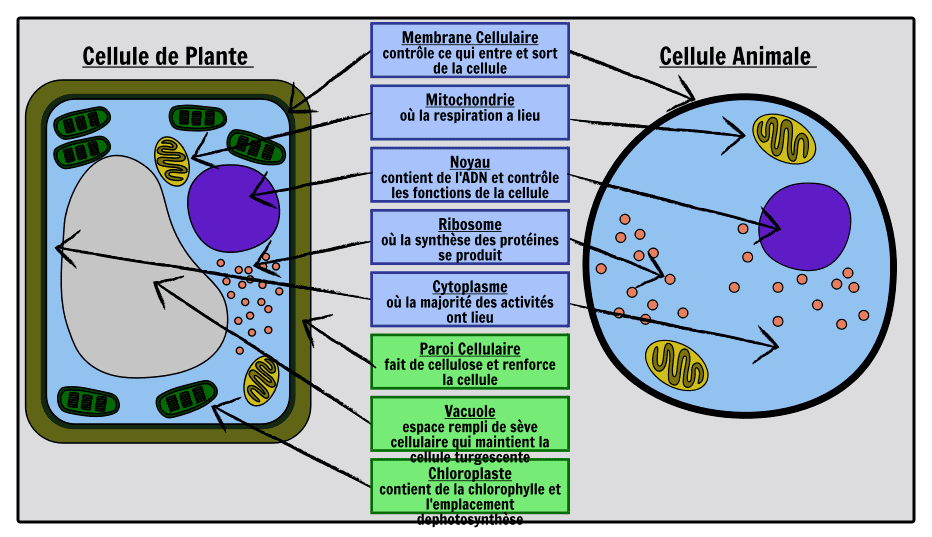 Identification : A : Noyau                D : Membrane NucléaireB : Cytoplasme                 E : CytoplasmeC : Membrane Cellulaire               F : ChloroplasteG : Paroi Cellulosique               H : Membrane CellulaireExercices :  1–À l’aide de quel appareil peut-on observer des cellules ? microscope2-Quelle est la plus petite unité de vie du vivant ? cellule3-Donne deux structures cellulaires que l’on ne retrouve que chez les cellules végétales ? chloroplaste et paroi cellulosique4-Qu’est-est-cequ’un tissu ? ensemble de cellule5-Quelle caractéristique te permet de croire que les échantillons viennent du vivant ? Tout être vivant a un organisation complexe dont la base est la cellule6-Qu’est-ce qu’un organe ? Un organe est une partie d’un être vivant ayant comme une fonction précise pour lui permettre de vivreDiscussion : (Analyse des résultats)D’après mes résultats, l’inconnu #1 est animal parce que elle est ronde et elle n’a pas de chloroplaste l’inconnue #2 est végétale car elle est rectangulaire et elle a un chloroplaste.Conclusion : Mon hypothèse est vrai puisque la plus petite unité de vie est la celluleA : noyau                 D : membrane nucléaireB :  cytoplasme                 E : cytoplasmeC : membrane cellulaire                  F : chloroplasteG : paroi cellulosique                  H : membrane cellulaire